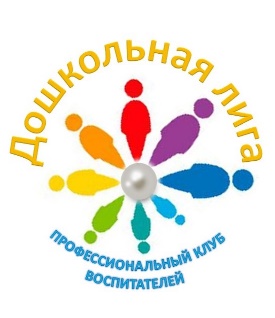 Заявкана участие в областном интернет-конкурсе детских рисунков«Дом, где оживают сказки»в рамках Года театрав номинации: «Я люблю театр» __________________________________________________________________Наименование муниципального образования__________________________________________________________________Наименование образовательной организацииКоординатор от ДОУ (ФИО/ должность): ____________________________________________________________________________________________________________________________________Контактные телефоны: ______________________________________________Электронная почта: _________________________________________________Информация о конкурсных работах:* Форму заявки и конкурсные материалы необходимо отправить по электронному адресу klub.vospitateley@mail.ru до 01 июля 2019 года с пометкой «интернет-конкурс детских рисунков/ НОМИНАЦИЯ»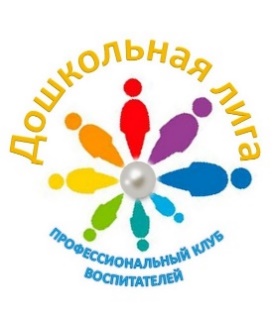 Заявкана участие в областном интернет-конкурсе детских рисунков«Дом, где оживают сказки»в рамках Года театрав номинации: «Театральный художник» __________________________________________________________________Наименование муниципального образования__________________________________________________________________Наименование образовательной организацииКоординатор от ДОУ (ФИО/ должность): ____________________________________________________________________________________________________________________________________Контактные телефоны: ______________________________________________Электронная почта: _________________________________________________Информация о конкурсных работах:* Форму заявки и конкурсные материалы необходимо отправить по электронному адресу klub.vospitateley@mail.ru до 01 июля 2019 года с пометкой «интернет-конкурс детских рисунков/ НОМИНАЦИЯ»Заявкана участие в областном интернет-конкурсе детских рисунков«Дом, где оживают сказки»в рамках Года театрав номинации: «Театральная афиша» __________________________________________________________________Наименование муниципального образования__________________________________________________________________Наименование образовательной организацииКоординатор от ДОУ (ФИО/ должность): ____________________________________________________________________________________________________________________________________Контактные телефоны: ______________________________________________Электронная почта: _________________________________________________Информация о конкурсных работах:* Форму заявки и конкурсные материалы необходимо отправить по электронному адресу klub.vospitateley@mail.ru до 01 июля 2019 года с пометкой «интернет-конкурс детских рисунков/ НОМИНАЦИЯ»№Ф.И.О. воспитанникавозрастНазвание работы/ техника рисованияФ.И.О./должность педагога№Ф.И.О. воспитанникавозрастНазвание работы/ техника рисованияФ.И.О./должность педагога№Ф.И.О. воспитанникавозрастНазвание работы/ техника рисованияФ.И.О./должность педагога